Modell for samarbeid om fagopplæring
Ulstein kommune, 2019Interkommunalt samarbeidBransjeretta samarbeid med den maritime næringaSamarbeid mellom offentlege instansar på ulikt forvaltningsnivåBakgrunnDer er no færre personar enn tidlegare i introduksjonsprogramma i dei enkelte kommunene. Derfor vil det i framtida vere vanskelegare for den enkelte kommune aleine å skape innhald i programmet som skal ta vare på både individuell differensiering og reell fagkvalifisering, og som samstundes er kostnadseffektivt. Eit godt interkommunalt samarbeid, samarbeid med næringsliv og med andre offentlege aktørar, kan vere ei løysing. Ulstein kommune er vertskommune i prosjektet og stiller med medlem til styringsgruppa og prosjektleiar for koordinering. Kommunene har kvar for seg rekruttert deltakarar i samarbeid med Nav, og ein har saman jobba med organisering og arbeidd fram dei økonomiske rammene/avtalane som skal gjelde for kommunene sin del av finansieringa. Eit slikt prosjekt er også avhengig av samarbeid med arbeidsgjevarar om praksisplassar og seinare læreplassar. MAFOSS er ei interesseforeining for den maritime industrien på Søre Sunnmøre, og skal fremje ei positiv og konkurransedyktig utvikling i verfts-og leverandørindustrien i regionen. Dei representerer ein bransje der ein i stor grad har bedrifter med fagleg relevans opp mot industrimekanikaryrket. Regionen består av ei rekke ulike segment innanfor industrien, og det krevst kompetanse og oversikt for å kunne rekruttere kurrante bedrifter som kan tilby praksisplassar. Med MAFOSS som aktør i prosjektet har ein sikra den kunnskapen og det nettverket som skal til for å skaffe desse plassane.Til grunn for modellen ligg også samarbeid mellom offentlege instansar på ulike forvaltingsnivå, der dei ulike instansane har ulike bidrag. I botnen for det tverrfaglege/tverretatlege samarbeidet ligg den faglege kvalifiseringa som Møre og Romsdal Fylkeskommune gjennom Herøy vgs. har ansvar for. Dei står også for delfinansiering av prosjektet.Dei ulike Nav-kontora har kjennskap til og oversikt over aktuelle deltakarar til prosjektet og vurderer støtte til livsopphald og tiltak i samarbeid med kommunene. Ein rådgivar i Nav Hareid-Ulstein har fått rolla som tiltaksansvarleg for prosjektet og fungerer som kontaktperson både inn mot Nav Møre og Romsdal og prosjektleiar. NAV Møre og Romsdal bidreg med delfinansiering av prosjektet. Samarbeidsmodell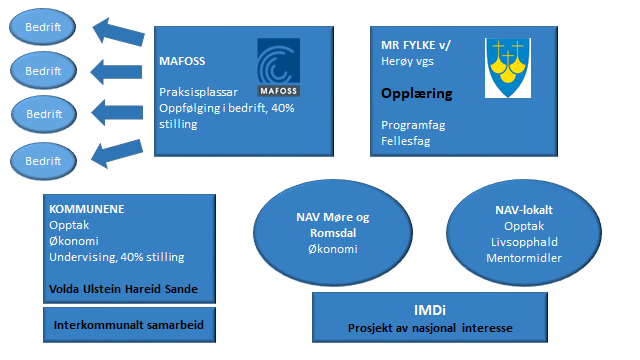 Ansvars - og rollefordelingUlstein kommune:Vertskommune for prosjektet. Skal koordinere og legge til rette for god samhandling mellom alle kommunane som har deltakarar i prosjektet. Bidra til god informasjonsflyt mellom kommunar, vidaregåande skule, praksisplassar og deltakarar.Styrka opplæring i norsk, arbeidslivskunnskap, system- og kulturforståing for deltakarane.Delfinansiering av opplæringstilbodet i samsvar med avtale med fylkeskommunen og tildeling frå IMDi.Finansiering og organisering av tilrettelegging på praksisplassane i tråd med tildeling frå IMDIRapportere til IMDI og sørge for at ein gjennomfører prosjektet i samsvar med søknaden til IMDI.Hareid, Sande, Volda og Ulstein kommune:Kartlegge og rekruttere deltakarar og bistå ved innsøking i samarbeid med lokalt NAV-kontorRettleiing og oppfølging av deltakarar undervegs i programmet saman med lokalt NAV-kontor.  Delfinansiering av opplæringstilbodet i samsvar med denne avtalen.Saman med lokalt NAV-kontor bistå deltakarane knytt til spørsmål om, livsopphald, PC, skyss med meir. Deltakarar i introduksjonsprogrammet skal ha introduksjonsstønad, medan deltakarar som er ferdig i introduksjonsprogrammet kan få støtte gjennom Statens Lånekasse og individuelt vurderast i høve til tiltakspengar gjennom NAV.Maritim Forening Søre Sunnmøre (MAFOSS):Legge til rette for praksisplassar til alle deltakarane dei to skuleåraSå langt som råd er legge til rette for at alle deltakarar som er kvalifiserte til det får gjennomføre opplæringsløpet – anten gjennom læreplass etter fullført skuleløp – eller gjennom å fortsette med praksisplass på VG3-nivå- slik at dei kan framstille seg til fagprøvaGjennomføre praktisk opplæring på VG1 og VG2 nivå i tett samarbeid med Herøy vgs.Oppfølging av praksisplassar og deltakarar i praksis.Møre og Romsdal fylkeskommune/ Herøy VGS: Inntak og godkjenning av deltakararDelfinansiering av opplæringstilbodet Godkjenne lærekontrakt ved kurssluttVidaregåande skuleUtarbeiding av budsjett og plan for gjennomføring av opplæringaBruke VIGO vaksen til inntak av deltakararGjennomføre opplæring etter læreplanane for vg1 i utdanningsprogrammet Teknikk og industriell produksjon og vg 2 i programområdet industrimekanikarfag (inkludert fellesfaga). Tilrettelegging av praksis i samarbeid med MAFOSSTett oppfølging av praksis som del av faget YFF Læremiddel UndervisningslokaleRådgivingsteneste i samarbeid med NAV og kommuneLegge til rette for å styrke ferdigheter i norsk i samarbeid med kommunal voksenopplæringNAV Møre og RomsdalDelfinansiering av opplæringstilbodet Kompetanse og kontakt med utdanningsavdelinga. Lokale NAV-kontor Rekruttere og intervjue motiverte deltakarar til opplæringa i samarbeid med arbeidsgivar/kommuneRettleiing innan NAV sitt ansvarsområdeFinansiering: Vurdere levekostnader og tiltak for deltakarane i samarbeid med kommune. Introduksjonsstønad og flyktningestipend er utgangspunkt for levekostnadar ved kvalifisering av flyktningar. Stønadar frå NAV vert vurdert dersom ein ikkje har rett til dette, evt. i tillegg.Organisering og samhandlingEin har valgt å organisere samhandling mellom etatar gjennom følgande grupperinger:Styringsgruppe Avdelingsleiar frå vertskommune, rådgivar frå utdanningsavdelinga i MR Fylkeskommune, leiar i Nav Ulstein Hareid og leiar i Nav Møre og Romsdal (1-2 gongar i halvåret)Fokus: Overordna ansvar for prosjektet. Økonomiske og organisatoriske rammer med meir. Prosjektgruppe Prosjektleiar, programfaglærar og fellesfaglærar og tiltaksansvarleg i Nav (1-2 gongar i kvartalet)Fokus: Fagleg framdrift og tverrfagleg samarbeidNB! Ein ser at det vil vere hensiktsmessig at ein representant frå skulens administrasjon også er medlem i prosjektgruppaSamarbeidsmøter prosjektleiar og den einskilde lærar (1 gong i mnd)Fokus: status, tilrettelegging/tema mot styrkingsøkter for raus tråd gjennom undervisinga og sikring av relevans, førebuing/gjennomføring av besøk på praksisplassSamarbeidsgruppe Prosjektleiar, avdelingsleiar i vertskommune, dagleg leiar i MAFOSS og tiltaksansvarleg i Nav (ca 1 gong i mnd ila haustsemesteret).Fokus: gruppa har vore nyttig fram til no mellom anna pga at prosjektleiar har delt arbeidsgivar. Det har også i startfasen vore behov for å sikre felles forståing for prosjektet, på eit driftsnivå som ikkje er like relevant for den vgs. Rekrutteringa av praksisplassar tok også lengre tid og krevde meir enn først antatt, og ein jobba derfor i større grad saman om denne oppgåva, noko som krevde møtepunkt. Det er ikkje sikkert denne gruppa held fram med like hyppige treffpunkt dei neste periodane.Det er svært mange aktørar med i prosjektet, og det har vore avgjerande med ein prosjektleiar som har koordineringsansvar. Det kan fort bli uoversikteleg med mange kontaktar på tvers av bransjer, etatar og fag. Ein ser at det også kan vere forvirrande for deltakarane sjølve å vere med i eit prosjekt av litt størrelse, og at det er styrkande med ein kontaktperson som har oversikt.Ulstein kommune har tilsett prosjektleiar som delvis er tilsett i Ulstein Kommune, delvis i MAFOSS og som har/skal:organisert og rekruttert relevante bedriftersørge for god informasjonsflyt, koordinere og legge til rette for god samhandling mellom aktøranefølge opp praksisplassar og deltakarar og jobbe med framdrift i prosjektet.ha jamnleg kontakt med kommunene ved behov utanom dei faste rutinenelage gode rutiner for møtepunkt og infoskriv (ma samarbeidsmøter med lærarar, i prosjektgruppa etc) ha undervisning i bransjenorsk og fokus på arbeidslivskunnskap, haldingar, kultur med meirProsjektet er 3-åring og ein står framleis nokså i starten av prosessen. Klassen er godt i gong med undervising på skulen, men har først nyleg hatt praksisoppstart. Lengre ut i skuleåret vil ein sjå om der kjem andre utfordringar ein ikkje har kunne forutsjå, men slik stoda er no har modellen og metoden for samarbeidet fungert svært bra. 29.01.20, ACS